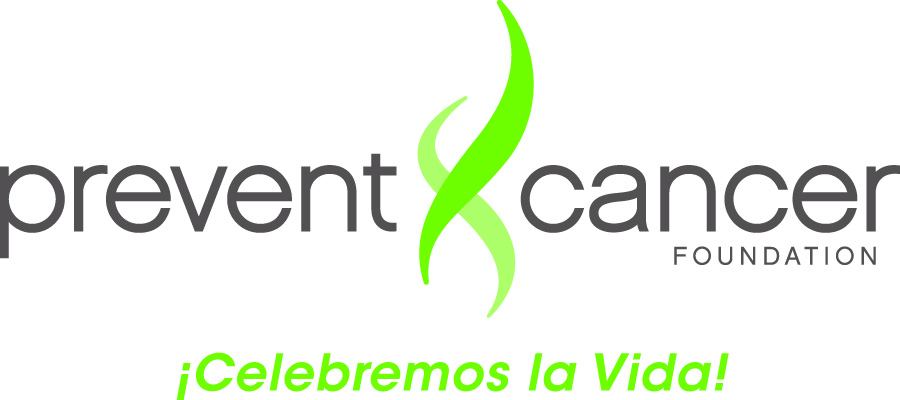 Guía para Ayudarle a Completar el Registro de las CampeonasPropósito del registro de las Campeonas: El objetivo es recopilar  información de sus conversaciones con las mujeres con quienes habló.El registro tiene dos secciones: Sección I: Provee información sobre usted y sobre el lugar donde recibió su entrenamientoNombre de Campeona:  Incluya su nombre y apellido  Ciudad: Ciudad donde usted viveEstado: Estado donde usted  viveLugar del entrenamiento y nombre de la organización: Ciudad y estado donde usted fue entrenada y nombre de la organización que proveyó el entrenamiento.      Sección II: Provee información que obtuvo de las mujeres con quienes conversó.      Fecha de la conversación: Mes, día y año  (por ej. 01/30/12) Nombre de la persona con que habló: Solo se requiere el nombre de pila, sin apellidoEdad en años: Por ejemplo: 40 añosPaís de origen: País donde nació la mujer con quien conversó (por ej. El Salvador)Parentesco o relación: Especifique su  relación con la mujer con quien conversó 
(por ej. madre, hermana, tía, comadre, hija, abuela, amiga, miembro de la iglesia, 
u otra)Materiales del folder: “la Novela” y “Programas con mamografía gratuita”. (Con una marca de cotejo ()  indique si le proveyó materiales educativos del portafolio BSA.) Demuestra querer hacerse una mamografía: Indique sí, o no Comentarios: Breves comentarios sobre la conversación, de ser necesario 